               Vimal 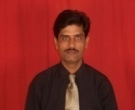 Vimal.363375@2freemail.comTo work with a team in a challenging and competitive environment where I could improve my knowledge, capabilities and put them to use for the development of the organization. I have 22 years Experience in IT field, (Including 9 years SAP Basis / Go-live / SAP Implementation and SAP Key users support in the industries like Textile / Automation / Engineering / Trading and Service industries as Manager Technical, I would like to accept new challenging job in the industry.Key job and Responsibility:Understand and implement compliance documentation and implement regulatory directives.Develop and implement strategic and tactical management issues and Execute new technical integrations to support related activities. Resolve and respond to customer issues and inquiries and Train, guide and mentor technical staff in their day-to-day functions. Managed and resolve all type of Network issues in Firewalls, Servers Laptop Desktops And network printers. Installation of software’s and patches and resolved Email and Internet related issues.Installation of SAP Landscape, Windows and SQL Servers.Handling network Connectivity like VPN, RF Link, and ISDN related problems.Install and configuration of Email, Linux Mail, Exchange SAP Servers.Manage and resolve DHCP, DNS, RF, VPN and ISDN related problem.Network design / implementation and documentations.Co-ordinate with Vendors for finalization of IT and non IT materials Daily administration including monitoring of the network and servers Monitor and administer backups in Calgary and supervise backups in remote sites.Cisco 800/1700/2500/2600/3500 series Router, Linksys Wireless Access Points.Installation and configuration of Manageable Network Switch, Routes, Wi-Fi Router.Servers, Switches, Routers, Firewalls, storage system and monitor corporate backup.Managed and Implemented following Policy’s.  Network login policy, Remote access policy, Password policy, Internet Connection Policy, Approved Application policy, Asset control policy.Installation and configuration of SAP ECC 6.00. Of Windows and SQL 2008 server).Installation and Maintain of DR server and monitor day to day T-log and other activities.Applied patches and maintained versions for SAP applications.To play important role in monitoring performance and planning corrective Actions for effective and efficient use of all IT infrastructures.Deployed SAP Notes based on requirement from functional teams.Defined system settings and client settings based on the system and client roles.Configured profile parameters for default and instance profiles.Worked with End users to configure printers, GUI and other issues.Monitoring Database backup and restoring log in DR server.Setup transport management system along with Virtual Systems, Layers, Routes, etc..,Deployed SAP Notes based on requirement from functional teams.Responsible for hardware and software installation, maintenance and repair. Manage the IT budgets and expenditure on hardware and software. Developing & maintaining the company IT systems, software and databases.Recommending and implementing improvements and efficiencies. Having excellent time management, confidentiality & communication skills. Having strong IT, commercial, planning and budgeting skills. Management of server software and associated backup routines. Procurement of IT hardware, software and maintenance products & services. Responsible for the recruitment and training of new staff. Handling Hardware & System Related Problems. Desktop maintenance and installation of software’s.Daily backup on DAT Cartridge through VERITAS software. Daily administration including monitoring of the network and servers Monitor and administer backups in Calgary and supervise backups in remote sitesAdministration of work and ticket queues in our call tracking systemCustomer service and expectation management with clientsMentorship of junior staff in best practice and practicalityTechnical ability and resourcefulness to react and resolve issues locally and remotely.Managing infrastructure project activities and resources to ensure successful Implementation.Practicing collaboration and team work to achieve desired results.Developing long term action plans for ensuring optimum and enhanced utilization Of the IT infrastructure.Ensuring participation, collaboration and teamwork while working on projects Assignments.Ensuring and practicing effective communication, innovation and change management & champion innovative ideas or concepts.Ensuring and practicing quality focus amongst the team members.Ensuring and practicing cooperative work relationships across functions and units.To play important role in monitoring performance and planning corrective actions For effective and efficient use of all IT infrastructures.Taking steps to measure and maximize the usage of IT infrastructure.Implementation mainly handling FICO/ HR / MM/ PS and PM at HO and Branches operations of Doha-Qatar / Abu Dhabi / Oman.Design & implementation of SD, MM, PP, PM and QM system and was also responsible for Maintenance of legacy systems. SAP Overview, SAP R/3 Basics, Business Framework Architecture, MM Overview, Organization Structure of an Enterprise, Procurement Process, Purchase Requisition, Purchase Order, Goods Receipt, Invoice Verification.Uploading of non SAP data through BDC and LSMW in SAP Development Server, after testing in Development server later uploading the same data in Production server.Creation of Purchase Request and Purchase Orders.Knowledge of assign the material to Project/site and co-ordinate with Site in charge and collect the month wise stock and update the same in SAP system.  Generating the different type of reports in SAP as required by management.Maintaining the day to day activity related to plant maintenance like Machine or Equipment’s breakdown/Notifications, calibration and service entry sheets etc. Manage and coordinate business user interactions, including process reviews, testing, training, and post implementation support. Quality check of all of SAP QM/PM functionality.Co-ordinate with key users/End-user support skills in MM, SD, PS, FI and PM.Resolved Plant Maintenance/Store/Accounts/HR entries when users are facing problems.Strong team leading skills and excellent people management skills is preferred Strong interpersonal skills with the ability to strike deep relationships with client, users and team Generate the SAP MM report and check the status of material stocks.Remote support in Gulf countries users.Key job and Responsibility: Hardware /Networking/Database Administrator/SAP BASIS Administrator.Key job and Responsibility: Network Administrator/IT/ SAP BASIS and SAP Implementation supportKey job and Responsibility: Networking SAP BASIS and Implementation supportResponsibility: Hardware /Networking /Database Administrator/SAP BASIS Administrator.Responsibility: Hardware /Networking Administrator.Completed successfully Implementation of SAP and Networking Projects from Sievert India Pvt. Ltd. Mumbai. Maintain Go-live and Implementation for the SAP MM/PM, PS and plant maintenance area and took the responsibility for the support of the Local and Gulf regions. Successfully Completed Implementation Network and SAP project at Sharpline Automation Pvt. Ltd. In year of 2007 to 2008.Successfully completed Implementation Design implemented Network project for fiber optic/Cat-6 Internal Networking, RF link/ISDN, Routers, Managed Network Switch, Firewall, Installation of Oracle Server, SQL Server, Windows 2008, Linux Mail Servers at HINDUSTAN DORR OLIVER LIMITED, INDIA.Successfully Completed of Network Design and Implementation Projects in Raymond Limited Thane and Vapi Plant INDIA).Designing & implementation of Internal Network CAT-6 Fiber optic, Network Switch’s Routers and Firewall Network Printers at JK Files & Tools (Div. of Raymond Limited).Designing & Installation of Fiber CAT-5/CAT-6 Network Installation and configuration of Router, and L2,L3 Switch’s at Corporate Office (Raymond Limited Mumbai).Successfully completed Networking project (Fiber, CAT6 Cabling Installation and configuration for Network Switch and Routers at Smt. S.S.S School, Raymond Denim Limited and JK Trust (Div. Raymond Limited Mumbai INDIA).Positive Attitude, Time Management Abilities dedicated.Self-Motivated, Quick Learner, and hard working & having strong of responsibility.Career Objects:EDUCATION:Education/DegreeInstitute/BoardGradePassed YearM.C.A.IGNOU-DELHI2nd Div.2009B.A EconomicsAgra University3rd Div.1993Dip. in NetworkingCMS Institute-Thane.1st Dev.1995-96Diploma in SoftwareBoston Institute-Thane.2nd Dev.1996-98Diploma in OracleTATA Unisys-Thane.2nd Dev.19981-)Presently working with Metac General Contracting LLC Dubai from Nov. 2016 to Till.SAP ECC 6.0 / Networking and Database Administration:SAP Go-Live and Implementation for following SAP Modules like FI /HR /PS /QM / MM and PM:Work Experience:2- ) Worked with Melvyn Nickson Nigeria Limited -Lagos from (April. 2015 To Oct 2016.3- ) Worked with Sievert India (B V Group) Mumbai from (Dec. 2010 To April 2015.4- ) Worked with Hindustan Dorr-Oliver Limited from August 2008 to November 2010.5- ) Worked with Sharp line Automation Pvt. Ltd. From (Aug. 2007 to Aug. 2008.6- ) Worked with Raymond Limited from (September 1995 to August 2007).Major Achievements:Soft skills: